令和２年度　第２回江南市内でNPO・ボランティア活動をしている方、これからしようとお考えの方、　　　　　区・町内会・自治会の活動に関わりまちづくりに関心を持っておられる方の学びや　　　　　活動の継続、発展を応援する講座です。第２回は・・・コロナ禍の中、思うように活動ができないこの頃です。◆活動を盛り上げる工夫をしている。◆できることをみつけて活動を続けている。◆活動はできないけれど再開に備えて力を蓄えている。　などなど　団体によって活動状況は千差万別だと思います。少しずつ、人の移動が可能になってきた今、活動を共にする仲間をみつけたり、新たな活動にトライしてみたりしませんか？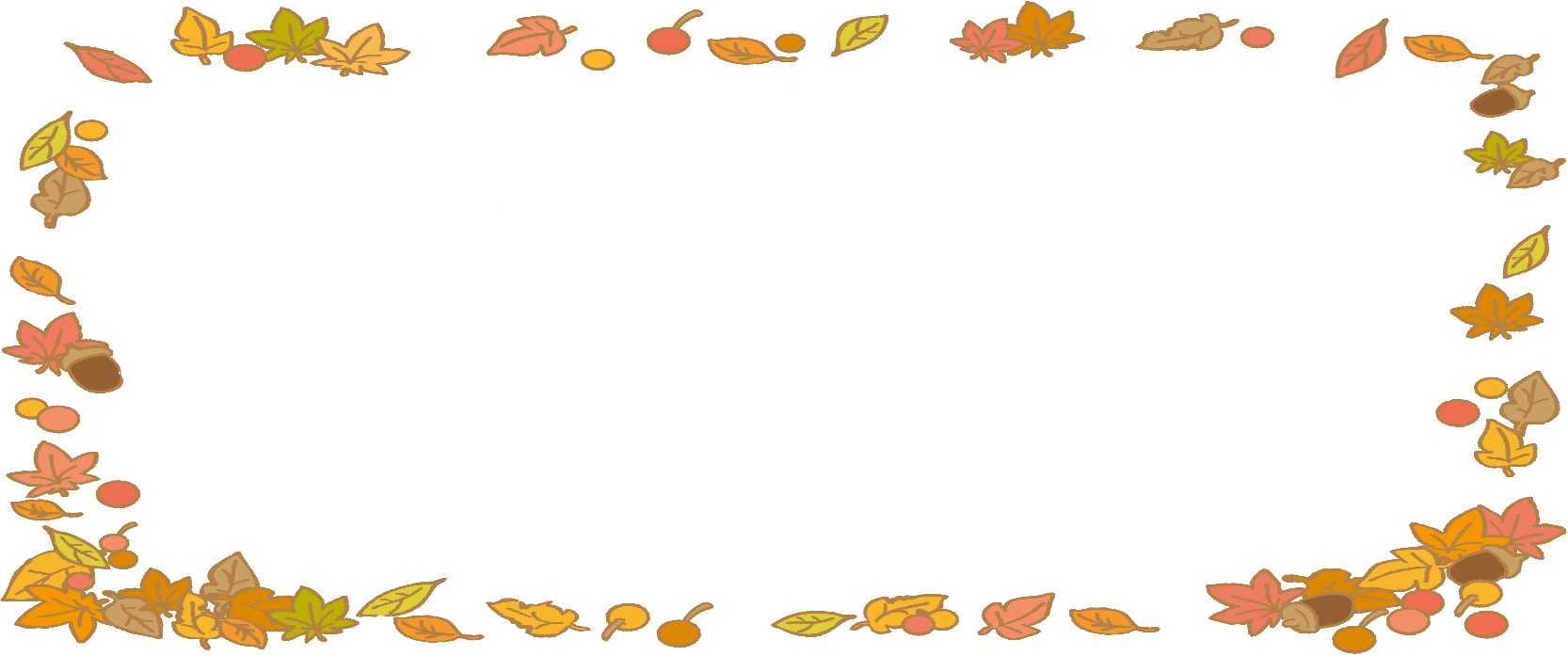 申し込み方法　　　１．e-mailで必要事項を記載し下記申し込み先へ参加の申し込みをしてください。２．前日までにオンラインアプリZOOMのID　パスワード等をe-mailでお知らせします。 　　　３．当日15分前からオンラインに入室できます。 PC、タブレット、スマホでご参加ください。　　　　※オンライン講座に参加することを不安に感じておられる方には個別にご相談を承ります。　　　　　下記申し込み先までご連絡ください。問い合わせ先：江南市役所　地方創生推進課　TEL５４－１１１１（内線３２３）申し込み先：特定非営利活動法人コミュネット江南　　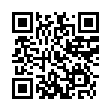 E-mail:kounan.sien@gmail.com　　TEL090-6072-1693『ピンチをチャンスに！今こそ仲間をみつけよう』　PRタイム実施団体を募集します！コロナ禍の中、日々の活動をどうしていくのか悪戦苦闘しておられる団体もあることと思います。こんな時こそ、日頃できないことへのチャレンジや、新しい活動への足がかりをみつけましょう。今、みなさんの団体で活動するために工夫していることのアピールや新型コロナウイルスの感染拡大の収束後に、始めたい活動のあれこれをオンライン上でPRしてみませんか？　新たな仲間の出会いがあるかもしれません。また、講師の三矢勝司さん（NPO法人岡崎まち育てセンター・りた）からのアドバイスも受けられます。●団体の基本情報　　　　　　　　　　　　　　　　　　　　　　　　　　　　　　　●現在の活動状況PRを希望される団体は、必要事項を記入のうえ、FAXまたはE-mailにて下記申し込み先へ１１月１３日（金）までにお申し込みください。希望団体が多い場合は先着順（１０団体程度を予定）とさせていただきます。問い合わせ先　:　江南市役所　地方創生推進課　　TEL : ５４－１１１１ （内線３２３）申し込み先 :　特定非営利活動法人コミュネット江南　　　　　　　　　　　E-mail：kounan.sien@gmail.com    FAX : ８１－６８５６住　　所〒〒〒参加者名E-mail　アドレスTELFAX団体名代表者名活動内容目的：活動日【概ねの活動日時、曜日、時間を記載ください】：活動場所：活動内容を記入ください。【例：毎月１回〇人くらいで清掃活動をしています】目的：活動日【概ねの活動日時、曜日、時間を記載ください】：活動場所：活動内容を記入ください。【例：毎月１回〇人くらいで清掃活動をしています】目的：活動日【概ねの活動日時、曜日、時間を記載ください】：活動場所：活動内容を記入ください。【例：毎月１回〇人くらいで清掃活動をしています】連絡先TEL：　　　　　　　　　　　　　　　　FAX：E-mail：住所：〒TEL：　　　　　　　　　　　　　　　　FAX：E-mail：住所：〒TEL：　　　　　　　　　　　　　　　　FAX：E-mail：住所：〒・今年度4月以降、これまでと変わらず活動ができていますか？（　　はい　　　いいえ　　）・活動をする上で工夫していること・活動する上で困っていること・今年度4月以降、これまでと変わらず活動ができていますか？（　　はい　　　いいえ　　）・活動をする上で工夫していること・活動する上で困っていること特記事項【特記すべき事項があれば記入してください】